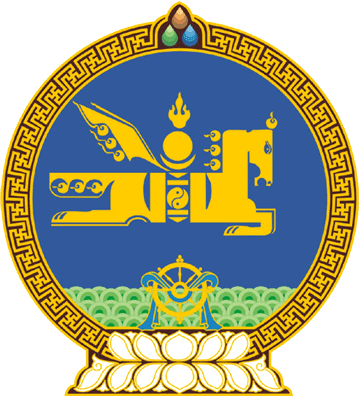 МОНГОЛ УЛСЫН ИХ ХУРЛЫНТОГТООЛ2018 оны 11 сарын 23 өдөр     		            Дугаар 87                     Төрийн ордон, Улаанбаатар хот   Ерөнхийлөгчийн хоригийн тухайМонгол Улсын Их Хурлын чуулганы хуралдааны дэгийн тухай хуулийн 31 дүгээр зүйлийн 31.1 дэх хэсгийг үндэслэн Монгол Улсын Их Хурлаас ТОГТООХ нь: 1.Улсын Их Хурал 2018 оны 11 дүгээр сарын 02-ны өдөр баталсан Монгол Улсын нэгдсэн төсвийн 2019 оны төсвийн хүрээний мэдэгдэл, 2020-2021 оны төсвийн төсөөллийн тухай хуульд өөрчлөлт оруулах тухай, Монгол Улсын 2019 оны төсвийн тухай, Нийгмийн даатгалын сангийн 2019 оны төсвийн тухай, Эрүүл мэндийн даатгалын сангийн 2019 оны төсвийн тухай хууль болон түүнийг дагаж  батлагдсан Төсвийн тухай хуульд нэмэлт, өөрчлөлт оруулах тухай, Ирээдүйн тэтгэврийн нөөц сангийн тухай хуульд өөрчлөлт оруулах тухай, Засгийн газрын тусгай сангийн тухай хуульд өөрчлөлт оруулах тухай, Боловсролын тухай хуульд нэмэлт, өөрчлөлт оруулах тухай, Соёлын тухай хуульд нэмэлт оруулах тухай, Малчин, хувиараа хөдөлмөр эрхлэгчийн тэтгэврийн даатгалын шимтгэлийг нөхөн төлүүлэх тухай хуульд өөрчлөлт оруулах тухай, Нийгмийн даатгалын сангаас олгох тэтгэвэр, тэтгэмжийн тухай хуульд нэмэлт, өөрчлөлт оруулах тухай хуульд өөрчлөлт оруулах тухай хууль, ““Монгол Улсын 2017 оны төсвийн тухай хуульд нэмэлт, өөрчлөлт оруулах тухай хууль баталсантай холбогдуулан авах арга хэмжээний тухай” Монгол Улсын Их Хурлын тогтоолын зарим дэд заалт хүчингүй болсонд тооцох тухай” Монгол Улсын Их Хурлын 2018 оны 11 дүгээр сарын 02-ны өдрийн 79 дүгээр тогтоол, “Монгол Улсын 2019 оны төсвийн тухай хууль баталсантай холбогдуулан авах зарим арга хэмжээний тухай” Монгол Улсын Их Хурлын 2018 оны 11 дүгээр сарын 02-ны өдрийн 80 дугаар тогтоолд бүхэлд нь тавьсан Монгол Улсын Ерөнхийлөгчийн хоригийг хүлээн авах боломжгүй гэж үзсүгэй. 2.Хөдөө аж ахуйн гаралтай түүхий эдийг боловсруулах экспортод чиглэсэн үйлдвэрүүдийг барьж байгуулахад шаардагдах 500.0 тэрбум төгрөг хүртэлх нэн хөнгөлөлттэй санхүүжилтийн эх үүсвэрийг Төсвийн тухай хуулийн 34.1.4-т заасныг үндэслэн төсөвт тодотгол хийх замаар шийдвэрлэхийг Монгол Улсын Засгийн газар /У.Хүрэлсүх/-т даалгасугай. 3.Энэ тогтоолыг 2018 оны 11 дүгээр сарын 23-ны өдрөөс эхлэн дагаж мөрдсүгэй.  	МОНГОЛ УЛСЫН 	ИХ ХУРЛЫН ДАРГА					      М.ЭНХБОЛД